PAID Enhancements for VANODRELEASE NOTESNUR*4*43March 2012Department of Veterans AffairsVISTA Health 
Systems Design & Development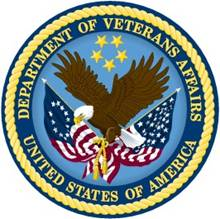 Table of Contents1.	Introduction	12.	Patch Description and Installation Instructions	32.1.	Patch Description	32.3	Installation Instructions	33.	Enhancements	73.1.	Technical Modifications	73.1.1	Functional Requirement:  Option Enter Nurse POC Data	73.2.	Issue Resolutions	7This page intentionally left blank.IntroductionThis patch supports patch PRS*4*126--PAID ENHANCEMENTS FOR VANOD.  ThisPatch -- NUR*4*43 -- must be installed prior to patch PRS*4*126.  This patch provides for the ability to enter and store additional information for Nursing Locations that is required by the Veterans Affairs Nursing Outcomes Database (VANOD)  in accordance with Public Law 107-135 and the OIG Recommendation 4a (annual reporting requirement).This page intentionally left blank.Patch Description and Installation InstructionsPatch Description VistA Patch Display                                                   Page: 1=============================================================================Run Date: FEB 29, 2012                      Designation: NUR*4*43 TEST v19Package : NURSING SERVICE                   Priority   : MANDATORYVersion : 4                                 Status     : UNDER DEVELOPMENT=============================================================================Subject:  NEW FUNCTIONS FOR PAID ENHANCEMENTS FOR VANODCategory:  DATA DICTIONARY           INPUT TEMPLATE           ROUTINE           OTHER           ENHANCEMENTDescription:===========This patch supports patch PRS*4.0*126--PAID ENHANCEMENTS FOR VANOD. This patch--NUR*4.0*43--must be installed prior to patch PRS*4.0*126. This patch provides for the ability to enter and store additional information for Nursing Locations that is required by the VANOD (Veterans Affairs Nursing Outcomes Database) in accordance with Public Law 107-135 and the OIG Recommendation 4a (annual reporting requirement). The enhancements made by this patch are summarized below:---------------------------------------------------------The option Nursing Location File, Edit [NURSFL-LOC] has been updated to provide entry and storage of the following additional data elements to describe a nursing location: CARE SETTING, Inpatient or OtherUNIT TYPE: The unit type can be selected from a list of types defined by VANOD and stored in the new file VANOD UNIT TYPES (#212.8)INPATIENT DSS DEPARTMENT: a free text field to be defined by VANODPOC DATA ENTRY PERSONNEL: VistA User responsible for entering POC data for the Nursing LocationPOC DATA APPROVAL PERSONNEL: VistA User responsible for approving POC data for the Nursing LocationPatch Components================Files & Fields Associated:File Name (Number)         Field Name (Number)  New/Modified/Deleted------------------         -------------------  --------------------NURS LOCATION  (#211.4)                 CARE SETTING (#.5)   Modified  (#211.4)                 UNIT TYPE (#.6)      Modified  (#211.4)                 INPATIENT DSS                           DEPARTMENT (#.7)     Modified  (#211.414)               POC DATA ENTRY                           PERSONNEL (#.01)     Modified  (#211.415)               POC DATA APPROVAL                           PERSONNEL (#.01)     Modified  (#211.416)               SERVICE DATE (#.01)  Modified  (#211.416)               STATUS (#1)          ModifiedNURS POSITION CONTROL  (#211.82)                PRIMARY                           ASSIGNMENT (#6)      ModifiedVANOD UNIT TYPES  (#212.8)                 UNIT TYPE                           NAME (#.01)          New                           UNIT TYPE                           DEFINITION (#1)      New                           SETTING (#2)         NewTemplates Associated:Template Name      Type      File Name (Number)     New/Modified/Deleted -------------      ----      ------------------     --------------------NURS-I-PRIORITY 1A INPUT     NURS LOCATION (#211.4) ModifiedTest Sites:-----------REDACTEDDocumentation Retrieval Instructions------------------------------------ Updated documentation describing the new functionality introduced by this patch is available.The preferred method is to FTP the files from REDACTED This transmits the files from the first available FTP server. Sites may also elect to retrieve software directly from a specific server as follows:Albany         REDACTED		REDACTEDHines          REDACTED		REDACTEDSalt Lake City REDACTED		REDACTEDDocumentation can also be found on the VA Software Documentation Library at: http://www.va.gov/vdl/Title                         File Name                       FTP Mode-----------------------------------------------------------------------Nursing User Manual           NURS_4_P43_UM_CP.PDF            (binary)- Change PagesRelease Notes                 NURS_4_P43_RN.PDF		   (binary)Installation InstructionsThis patch may be installed with users on the system; however, it should be installed at a non-peak time to minimize disruption to the users. It is strongly recommended that all the NURSING SERVICE options in the OPTION (#19) file be disabled to prevent possible conflicts while running the KIDS install.All the NURSING SERVICE options can be selected by using the namespace of NUR*, to disable all NURSING SERVICE options. Other VISTA users will not be affected. Pre-Installation Instructions-----------------------------Choose the PackMan message containing this patch. Choose the INSTALL/CHECK MESSAGE PackMan option.  From the Kernel Installation and Distribution System Menu, select the Installation Menu.  From this menu, you may elect to use the following option. When prompted for the INSTALL enter the patch NUR*4.0*43:Backup a Transport Global - This option will create a backup message of any routines exported with this patch. It will not backup any other changes such as DDs or templates.Compare Transport Global to Current System - This option will allow you to view all changes that will be made when this patch is installed.  It compares all components of this patch (routines, DDs, templates, etc.).Verify Checksums in Transport Global - This option will allow you to ensure the integrity of the routines that are in the transport global.From the Installation Menu, select the Install Package(s) option and choose the patch to install. When prompted 'Want KIDS to Rebuild Menu Trees Upon Completion of Install? NO//' Answer NO When prompted 'Want KIDS to INHIBIT LOGONs during the install? NO//' Answer NO When prompted 'Want to DISABLE Scheduled Options, Menu Options, and Protocols? NO//' Answer YES     When prompted 'Enter options you wish to mark as 'Out Of Order':' Answer NUR*    When prompted 'Enter protocols you wish to mark as 'Out Of Order':' Press ReturnIf prompted 'Delay Install (Minutes):  (0 - 60): 0//' Answer 0Post-Installation Instructions------------------------------The post install routine NURXP43 will build the new indexes required.Routine Information:====================The second line of each of these routines now looks like:;;4.0;NURSING SERVICE;**[Patch List]**;APR 25, 1997;Build 19The checksums below are new checksums, and can be checked with CHECK1^XTSUMBLD.Routine Name: NURSUT6    Before:       n/a   After:   B967330  **43**Routine Name: NURXP43    Before:       n/a   After:  B1845464  **43**EnhancementsTechnical ModificationsFunctional Requirement:  Option Enter Nurse POC DataThe option Nursing Location File, Edit [NURSFL-LOC] has been updated to provide entry and storage of the following additional data elements to describe a nursing location: CARE SETTING, Inpatient or OtherUNIT TYPE: The unit type can be selected from a list of types defined by VANOD and stored in the new file VANOD UNIT TYPES (#212.8)INPATIENT DSS DEPARTMENT: a free text field to be defined by VANODPOC DATA ENTRY PERSONNEL: VistA User responsible for entering POC data for the Nursing LocationPOC DATA APPROVAL PERSONNEL: VistA User responsible for approving POC data for the Nursing LocationIssue ResolutionsThere are no New Service Requests (NSRs) or Remedy Tickets associated with this patch.APPLICATION/VERSIONPATCHNURSING SERVICES v4NUR*4*43PAID v4PRS*4*126